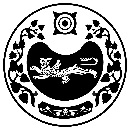 СОВЕТ ДЕПУТАТОВ САПОГОВСКОГО СЕЛЬСОВЕТАУСТЬ-АБАКАНСКОГО РАЙОНА РЕСПУБЛИКИ ХАКАСИЯРЕШЕНИЕ       от 12.09.2019г.                               аал Сапогов                                         № 143О досрочном прекращении полномочий депутатаРассмотрев представление Прокуратуры Усть-Абаканского района «Об устранении нарушений законодательства и противодействий коррупции» №7-3-2019 от 25.06.2019, в соответствии со статьей 29 Устава муниципального образования Сапоговский сельсовет Совет депутатов РЕШИЛ:1.  Досрочно прекратить полномочия депутата Совета депутатов Сапоговского сельсовета Езерского Евгения Викторовича.2. Депутатам Крупченко Оксане Викторовне, Балашовой Наталье Юрьевне, Балашову Виктору Викторовичу, Поздняковой Людмиле Викторовне, Максименко Юлии Викторовне объявить замечание о недопустимости ненадлежащего исполнения депутатами Совета депутатов Сапоговского сельсовета возложенных на них действующим федеральным законодательством обязанностей, запретов и ограничений.3. Настоящее решение вступает в силу со дня его официального опубликования.Глава Сапоговского сельсовета                       	                 	Данилов Ю.М.